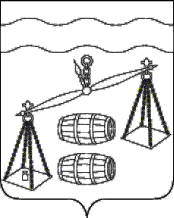 Администрация сельского поселения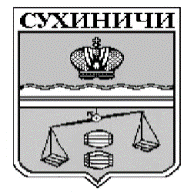 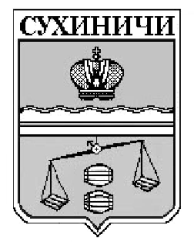 «Деревня Радождево»Калужская областьПОСТАНОВЛЕНИЕОб отмене постановления администрацииСП «Деревня Радождево»В соответствии с Федеральным законом от 06.10.2003 № 131-ФЗ «Об общих принципах организации местного самоуправления в Российской Федерации», руководствуясь Уставом сельского поселения «Деревня Радождево», администрация СП «Деревня Радождево» ПОСТАНОВЛЯЕТ:1. Постановление администрации сельского поселения «Деревня Радождево» от 24.06.2021 № 27 «О создании условий и определении форм участия граждан в обеспечении первичных мер пожарной безопасности на территории СП «Деревня Радождево»- отменить.2. Настоящее Постановление вступает в силу после его обнародования и подлежит размещению на сайте администрации муниципального района "Сухиничский район" в сети Интернет.   3. Контроль за исполнением данного Постановления оставляю за собой.Глава администрации  СП «Деревня Радождево»                                                         Н.А.Жураковаот 13.10.2023                                 № 24